MNOŽICEMnožica je poljubna skupina elementov, ki imajo neko skupno lastnost.Množica M vsebuje element a:	a ∈ M  
a ni element množice M:		a  M       
Prazna množica je množica, ki ne vsebuje nobenega elementa: Ø ali { }.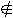 Univerzalna množica je množica vseh elementov, ki nas v danem trenutku zanimajo: UPodmnožiceMnožica A podmnožica množice B > vsak element množice A je tudi v množici B.		A ⊂ B (ali tudi A ⊆ B).
Podmnožica množice B je lahko tudi enaka množici B. Tiste podmnožice, ki niso enake množici B, imenujemo prave podmnožice množice B.

Množici A in B sta enaki, če vsebujeta iste elemente. To je res, samo če je množica A podmnožica množice B, hkrati pa je tudi množica B podmnožica množice A.
  	A = B    ⇔    (A ⊂ B) ∧ (B ⊂ A)

Potenčna množica množice A je množica vseh podmnožic množice A.
 	P A = {X; X ⊂ A}
Primer:  A = {1, 2, 3}		P A = { { }, {1}, {2}, {3}, {1, 2}, {1, 3}, {2, 3}, {1, 2, 3} }

Moč potenčne množice: m(A) = n    ⇒    m(P A) = 2n Računanje z množicamiUnija množic A in B je množica sestavljena iz elementov, ki pripadajo množici A ali množici B (ali obema).
Unijo množic A in B označimo A ∪ B.	A ∪ B = {x; (x ∈ A) ∨ (x ∈ B)}* A ∪ B = B ∪ A  komutativnost* ( A ∪ B) ∪ C = A ∪ (B ∪ C) asociativnost* A ∪ Ø = A* A ∪ U = U
Presek množic A in B je množica sestavljena iz elementov, ki pripadajo množici A in množici B hkrati.
Presek množic A in B označimo A ∩ B.	A ∩ B = {x; (x ∈ A) ∧ (x ∈ B)}* A ∩ B = B ∩ A  komutativnost* ( A ∩ B) ∩ C = A ∩ (B ∩ C) asociativnost* A ∩ Ø = A* A ∩ U = ADistributivnostni zakon – zakon o zamenjavi( A ∪ B) ∩ C = (A ∩ C)∪ (B ∩ C)( A ∩ B) ∪ C = (A ∪ C) ∩ (B ∪ C)Razlika množic A in B je množica sestavljena iz elementov, ki pripadajo množici A in hkrati ne pripadajo množici B.
Razliko množic A in B označimo A \ B ali A-B.	A \ B = {x; (x ∈ A) ∧ (x  B)}
* A – B  B - A
Komplement množice A je množica sestavljena iz elementov, ki ne pripadajo množici A.
Označimo ga A' ali tudi AC ali CA.		A' = {x; x  A}
Komplement množice računamo vedno v okvirju neke širše množice, ki jo imenujemo univerzalna množica ali univerzum pogovora.
Označujemo jo z U. Torej velja:		A' = U \ A* U C = Ø*  Ø C =U* AC ∪ A =U* AC ∩ A= ØDe Morganova izreka( A ∪ B)C = AC ∩ BC( A ∩ B)C = AC ∪ BCMoč množiceMoč množice je število elementov, ki jih množica vsebuje. 	m(A) = moč množice A
Primer:    F = {−1, 0, 2, 3, 10}	m(F) = 5

Moč unije množic lahko izračunamo po formuli:	m(A ∪ B) = m(A) + m(B) − m(A ∩ B)
Kartezični produkt množic A in B je množica sestavljena iz urejenih parov, ki imajo prvo komponento iz množice A in drugo iz množice B.
Kartezični produkt množic A in B označimo A × B.		A × B = {(a, b); (a ∈ A) ∧ (b ∈ B)}

Če ima množica A točno n elementov, množica B pa m elementov, potem ima kartezični produkt nm elementov.

Zgled:  A = {1, 2, 3}	B = {1, 2}	A × B = {(1,1), (1,2), (2,1), (2,2), (3,1), (3,2)}

Ponazoritev elementov kartezičnega produkta:Z mrežo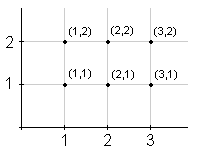 S šahovnico2(3,2)1(1,1)123